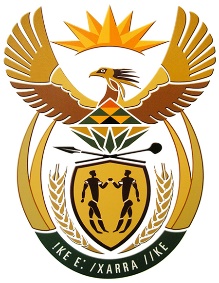 SOUTH AFRICAN HIGH COMMISSIONSINGAPOREINVITATION / APPLICATION TO REGISTERON THE MISSION’S SUPPLIER DATABASEContactCorporate Service Manager: Ms FT ZuluEmail:  Singapore.procure@dirco.gov.zaAlternative Email:ZuluT2@dirco.gov.zaTO ALL SUPPLIERS SEEKING REGISTRATION IN THE SUPPLIER DATABASE FOR THE PROCUREMENT OF GOODS AND SERVICESFOR THE SOUTH AFRICAN HIGH COMMISSION IN SINGAPOREAll suppliers are herewith invited to register as prospective supplier on the database of The South African High Commission in Singapore.To comply with its policies for the procurement of goods and services, The High Commission has developed a supplier database to give all prospective suppliers an equal opportunity to submit price quotations to the Mission.Preference will be given to registered suppliers, but it does not necessarily follow that supplier who are not yet registered will be totally excluded from quoting for the supply of goods or services to the High Commission. Attached please find an official registration form to assist the Mission in compiling the database. It is imperative that suppliers read the application document carefully, complete it in full and sign it. The completed form should be posted, or hand delivered or emailed to: The South African High CommissionAddress:15th Floor Odeon Towers, 331 North Bridge Road, Singapore 188720Email Address: Singapore.procure@dirco.gov.zaDECLARATION: Any legal person, or persons having kinship with persons employed by High Commission including a blood relationship, may apply to register and or to submit a quotation excluding persons employed by the Mission. However full disclosure of the particulars of the relationship is required in the interest of fairness and transparency, as indicated in this declaration of interest form. Are you or any person connected to your company employed the South African High Commission in Singapore? YES/NO If so, furnish particulars ……………………………………………………………………………………………………………………………………………………………………………………………………………………………………………………………… Do you have any relationship (family, friend, partner or other) with persons employed by  South African High Commission in Singapore? YES/NO If so, furnish particulars                               ………………………………………………………………………………………………………………………………………………………………………………………………………………………………………………………………By completing this application form, the Company declares that:  It agrees to conform to the requirements of the Supplier Register as set out in this document.   All the information supplied in this application is true and correct.  The Company will submit itself to procurement procedures instituted by The South African    High Commission in Singapore.FOR OFFICE ONLYFOR OFFICE ONLYDate received:Received by: Captured by:Authorized by: SUPPLIER DETAILSUPPLIER DETAILCompany name: Company Registration NumberCompany type VAT Registration number if applicable: Income Tax Reference Number if applicable Email address:Telephone number Mobile number Number of years in Business Business type CONTACTCONTACTNamePosition Telephone numberMobile number Email AdressAlternative email number PRODUCTS/ SERVICES OFFEREDPRODUCTS/ SERVICES OFFEREDPRODUCTS/ SERVICES OFFEREDSuppliers of the following products/services are required to register on the database. Please mark the services your company supplies: -Suppliers of the following products/services are required to register on the database. Please mark the services your company supplies: -Suppliers of the following products/services are required to register on the database. Please mark the services your company supplies: -Main Commodity  Type of service/goodsTick relevant boxHospitality and other related servicesAccommodationHospitality and other related servicesVenue hireHospitality and other related servicesCar rentalHospitality and other related servicesTravel agenciesHospitality and other related servicesAirlines  Hospitality and other related servicesCatering services Hospitality and other related servicesCatering equipment hire Hospitality and other related servicesFlowers Hospitality and other related servicesSpecify Other:Office, domestic equipment and furnitureStationery Office, domestic equipment and furniturePhotocopying Machines, Printers and Faxes Shredders, Projectors, etc)Office, domestic equipment and furnitureSupply of office equipment Office, domestic equipment and furnitureSupply of office FurnitureOffice, domestic equipment and furnitureElectrical appliancesOffice, domestic equipment and furnitureIT Hardware and supplies & maintenance Office, domestic equipment and furnitureSpecify Other:Facilities and maintenanceSecurity Services Facilities and maintenanceCleaning Services- Offices & residences, carpets, windows and walls and hygiene servicesFacilities and maintenanceGardening Services Facilities and maintenanceElectrical Services Facilities and maintenancePest ControlFacilities and maintenancePlumbing Services Facilities and maintenanceEquipment and maintenance Security Services - Access Control Systems, CCTV Systems, Metal Detector SystemsFacilities and maintenanceBuilding Construction, renovation, maintenance, Architects, Engineers etc. Facilities and maintenanceFurniture and equipment RepairsFacilities and maintenanceAir Conditioning Services & Repairs Facilities and maintenanceFire systems, Equipment and maintenanceFacilities and maintenanceRepairs of Domestic and Commercial AppliancesFacilities and maintenanceLocksmith specialistsFacilities and maintenanceGlass repairsFacilities and maintenanceLogistics (Courier, transportation, packing and storage)Facilities and maintenanceSpecify Other:                                                                                 Advisory and outsourcing servicesTraining and skills developmentAdvisory and outsourcing servicesPayroll Outsourcing Advisory and outsourcing servicesLegal Services Advisory and outsourcing servicesPayroll Outsourcing Recruitment, Selection and PlacementAdvisory and outsourcing servicesSpecify Other Marketing & CommunicationsGifts Marketing & CommunicationsPhotography Marketing & CommunicationsMedia Marketing & CommunicationsAdvertising Marketing & CommunicationsEntertainment Marketing & CommunicationsSpecify Other:Other Commodities and Services Other Commodities and Services Other Commodities and Services NAMESIGNATURECAPACITY DATE